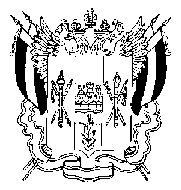 АДМИНИСТРАЦИЯ КРАСНООКТЯБРЬСКОГО СЕЛЬСКОГО ПОСЕЛЕНИЯ ВЕСЕЛОВСКОГО РАЙОНА РОСТОВСКОЙ ОБЛАСТИПОСТАНОВЛЕНИЕ04.12.2017 года                                         №100                                       х. Красный ОктябрьОб увеличении должностных окладов, ставок заработной платы работников муниципальных учрежденийКраснооктябрьского сельского поселения, технического и обслуживающего персонала Администрации Краснооктябрьского сельского поселения     В соответствии со статьей 4 Областного закона от 03.10.2008 №91-ЗС «О системе оплаты труда работников областных государственных учреждений », Постановлением Администрации Веселовского района от 30.11.2017 №776 «Об увеличении должностных окладов, ставок заработной платы работников районных муниципальных учреждений,технического и обслуживающего персонала  муниципальных органов Веселовского района Ростовской области», на основании письма заместителя Губернатора  Ростовской области С.Б. Бондарева, руководствуясь Уставом МО «Краснооктябрьское сельское поселение»,ПОСТАНОВЛЯЮ:Увеличить с 1 января  2018 года в 1,04  раза размеры должностных окладов, ставок заработной платы:     1.1 работников муниципальных учреждений культуры   Краснооктябрьского сельского поселения;     1.2 размеры должностных окладов технического персонала и ставок заработной платы обслуживающего персонала Администрации Краснооктябрьского сельского поселения.      2. Сектору экономики и финансов Администрация Краснооктябрьского сельского поселения производить финансирование расходов в пределах средств, предусмотренных на эти цели в бюджете Краснооктябрьского сельского поселения Веселовского района на 2018 год и плановый период.      3. Контроль за выполнением постановления оставляю за собой.Глава Администрации Краснооктябрьскогосельского поселения				                        О.И. Курица